Pacific 2020 Census Round Planning Meeting/Working Paper 4bi21 July 2015ORIGINAL: ENGLISHSecretariat of the Pacific CommunityStatistics for Development Division (SDD)2020 World Round of Population and Housing Censuses –Pacific Island countries’ census planning meeting:International recommendations/standards, contemporary technologies and regional cooperationNoumea, New Caledonia, 27 July – 31 July 2015PART 4b: CENSUS USE: Human Development: gender, youth, culture, human rights(Document presented by Kim Robertson, Statistics Advisor (Gender Equality), Secretariat of the Pacific Community)PURPOSETo inform on major regional and international initiatives on gender statistics and highlight improvements to enhance the usefulness of Population and Housing Census statistics for the analysis of gender, youth, culture and human rights.   UNITED NATIONS MINIMUM SET OF GENDER INDICATORS At the 2014 regional workshop on gender statistics, Pacific Island Countries (PICs) adopted the United Nations Statistics Division minimum set of gender indicators as the framework for producing, analysing and disseminating gender statistics, initially collecting and compiling the 47 Tier 1 quantitative indicators which are conceptually clear, with an agreed international definition and regularly produced by countries. Annex 1 contains the Tier 1 UN minimum set of gender indicators, with 16 of these having high levels of data quality and reliability when derived from the Census of Population and Housing in the domains of: participation in productive activities and access to resources; education; health; human rights of women and girl children; and public life and decision making. The Tier 1 UN minimum set of gender indicators which can be derived from the Census of Population and Housing with data quality concerns relate to: Education: When the Census is conducted when the school year has ended data on current level of enrolment is not consistent with Ministry of Education administrative data for the school year. Not all PICs collect field of study for education and training qualifications and the International Standard Classification of Education (ISCED) is not used consistently. Years of schooling and educational attainment for lower- and upper-secondary levels is not consistently collected. Participation in productive activities: Labour force participation rates vary according to whether the main question on labour force status asks about ‘type of work’ or ‘main activity’ and the reference period of time used differs. Status in employment categories sometimes do not include contributing family workers. The age criteria for the reference population differs. Access to resources: Internet and mobile/cellular telephone use is not asked in all PICs and is sometimes included on the dwelling questionnaire (access) and sometimes on the individual questionnaire (access and use). UNFPA Guide on the Gender Analysis of Census Data This comprehensive guide resulted from UNFPA and UN partners responding to National Statistics Office requests for the need to promote gender-responsive analysis of census data beyond sex-disaggregation to make core national statistics more relevant and comprehensive, and improve decision making for development planning and programmes. The guide examines the census as a data source for 10 key gender issues: FertilityMortality  Sex Ratio at Birth and throughout the Life CycleMarital Status, Polygamy, Widowhood and Child MarriageHouseholds and FamiliesIncome, Poverty and Living ConditionsEducation and LiteracyWork, Economic Activities and Employment BenefitsMigrationDisability NSOs are encouraged to use the guide to improve the gender analysis of census data. PICs could use the UNFPA guide to make more use of census data for gender analysis in the areas of: Households and families: To identify changes in the size, structure and characteristics of family nuclei (or extended families) and households for the analysis of the stages in the life cycle of families and households (e.g. families with young children, families with a sole male or female parent and so on). To analyse households and families with specific characteristics, like young dependent children, male and female income earners, elderly persons with special needs, household members with disabilities and domestic servants. To analyse special kinds of households and living quarters such as employer provided accommodation, the homeless and refugee camps. The sex of the head of the household (or householder, reference person, respondent etc) can then be used as a further unit of analysis. Examples of questions included in Annex 2. Work, Economic Activities and Employment Benefits: To analyse population sub-groups such as migrant and seasonal workers, disaggregation of the economically inactive population by reason, care-giving activities and other forms of unpaid work in the home for household members and people living outside the household. Examples of questions included in Annex 2.Income, Poverty and Living Conditions: very few PICs collect income in the census. Poverty can be analysed from the census in terms of the population (male, female, young and old), households and families with unmet basic needs (or wellbeing), ownership of durables, vulnerability of housing materials, use of renewable or ‘clean’ sources of electricity and energy, out of school girls and boys and so on. For those PICs collecting income, poverty can be analysed in terms of the socio-economic characteristics lowest 25% of households (equivalised) income, source of income (wages/salary, business drawings (profit), remittances, pension/superannuation, welfare payments, etc), etc. UNESCO Framework for Cultural Statistics Culture is the set of distinctive spiritual, material, intellectual and emotional features of society or a social group, that encompasses, not only art and literature, but lifestyles, ways of living together, value systems, traditions and beliefs (UNESCO, 2001). Culture defines societies and for the census the ‘head of the household’ is often defined by culture, as are people’s roles and responsibilities, social structures and stratification, gender identity, marriage or consensual unions, remarriage and age at first marriage, fertility and so on. The United Nations Educational, Scientific and Cultural Organization (UNESCO) Framework for Cultural Statistics (FCS) is a tool for organizing cultural statistics nationally, regionally and internationally. The FCS defines culture through the identification and measurement of the behaviours and practices resulting from the beliefs and values of a society or a social group in seven thematic areas: cultural and natural heritage, performance and celebration, visual arts and crafts, books and press, audio-visual and interactive media and design and creative services with intangible cultural heritage an aspect of all areas. Tourism and sports and recreation are defined as related domains. A person’s occupation (ISCO) and/or economic activity (ISIC) can be used from the census data to analyse cultural industries, noting that a cultural occupation could be a secondary type of work or employment and that volunteer and non-paid activities often play an important role in cultural employment. Languages are one of the ways intangible cultural heritage is expressed and transmitted and a way of comprehending and understanding the universe and the social and natural environment of a given group. In the census three types of language data typically collected are mother tongue (the language usually spoken in the individual's home in his or her early childhood), usual language (the language currently spoken, or most often spoken, by the individual in his or her present home), and ability to speak one or more designated languages.The Cook Islands collects census information on cultural capital and social capital in questions about historical objects (artefacts), traditional cooking, cultural activities and unpaid work (handicraft making) as well as languages able to have a conversation about a lot of everyday things. Examples of questions included in Annex 2. YouthThe analysis of the youth population sub-group should be mainstreamed across all census outputs to include the analysis of population growth rates, residence, birth place, migration, living arrangements, labour force status, work and employment status, education and training, languages spoken, teenage fertility and so on. The analysis should take into account the different ‘transition’ ages for youth in terms of education and training, employment, migration, marriage (including de facto), household and family formation and so on as done in the Vanuatu Youth Monograph which provides a comprehensive situation analysis of youth from the 2009 Census.    The international standard definition of youth is 15-24 years, however in some PICs the age group is defined by national policies or relevance criteria, such as teenage pregnancy rates reported for the age group 19 years and younger (Cook Islands) or labour force participation using the population aged 12 years and over (Solomon Islands). Commonwealth Youth Development Index The Commonwealth Youth Development Index (YDI) provides a framework for monitoring youth development across five domains: education; health and wellbeing; employment; political participation; and civic participation. A technical working group is reviewing the weights used in the index, and while not all of the indicators are available in PICs, the following YDI indicators are derived from the census: Mean Years of SchoolingYouth Literacy (15-24)Youth Mortality Rate (15 - 29)Teenage Pregnancy RatesTobacco Use (13-15)Unemployment (15-24)Youth to Total Employment Ratio (15-24)It would be possible, and practical, to include a question on active citizenship in the Census for the resident adult population, with the indicator providing important information the YDI ‘volunteering’ indicator as well as for States party reports for the Universal Periodic Review and other human rights periodic reports. Obviously PICs would have to develop and test the response categories for active citizenship for the adult resident population which could be based on a question like this: Proposed Way Forward Census data users are a very diverse group with varying levels of understanding about the census and household survey process, with some unable to actively participate in consultations about questionnaire content or information needs because of limited statistical literacy. There are a range of regional and international policies, commitments and standards with well-developed methodologies, concepts and definitions etc which users are aware of and utilise and NSOs could base consultations around these frameworks. The relevant frameworks have been presented in this working paper for the cross cutting census analytical variables of sex, culture and youth (age group). Annex 1: Tier 1 Minimum Set of Gender Indicators * Census Rating: 1 = best source; 2 = some quality concerns; 3 = extensive quality concerns 9 = not a valid data sourceAnnex 2: Examples of questions  a) Households and families b) Work, economic activities and employment benefits Cook Islands, Census 2011 Personal Questionnaire
Usual residents aged 15 years and over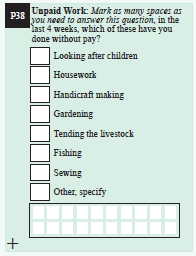 c) Culture Cook Islands, Census 2011 Dwelling Questionnaire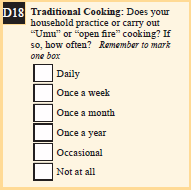 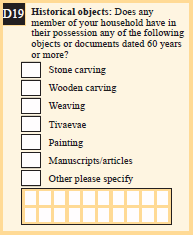 Cook Islands, Census 2011 Personal QuestionnaireReferences UNESCO (2001). UNESCO Universal Declaration on Cultural Diversity. Paris: UNESCO.Civic engagement: Mark as many spaces as you need to answer this question. In the last 4 weeks which of these have you participated in?Sports group Youth organisation/networkChurch youth groupLocal government consultations/decisionsVillage/community development planning Volunteered time to an organisation (eg. participated in an awareness campaign)Other interest group/organisation, specify: _________________________________________________Tier 1 Minimum Set of Gender IndicatorsCensus rating*NotesDomainYouth unemployment rate for persons aged 15-24, by sex  1Economic structures, participation in productive activities and access to resourcesProportion of individuals using the Internet, by sex  2Sometimes dwelling level sometimes individual (and age group varies)Economic structures, participation in productive activities and access to resourcesProportion of individuals using mobile/cellular telephones, by sex  2Sometimes dwelling level sometimes individual (and age group varies)Economic structures, participation in productive activities and access to resourcesLabour force participation rate for persons aged 15-24, by sex  2Depends on whether 'work' or 'main activity' question principles are usedEconomic structures, participation in productive activities and access to resourcesLabour force participation rate for persons aged 15+, by sex  2Depends on whether 'work' or 'main activity' question principles are usedEconomic structures, participation in productive activities and access to resourcesProportion of employed who are own-account workers, by sex  1Economic structures, participation in productive activities and access to resourcesProportion of employed who are contributing family workers, by 1Economic structures, participation in productive activities and access to resourcesProportion of employed who are employers, by sex  1Economic structures, participation in productive activities and access to resourcesPercentage distribution of employed population in agricultural sector, by sex  1Economic structures, participation in productive activities and access to resourcesPercentage distribution of employed population in industrial sector, by sex  1Economic structures, participation in productive activities and access to resourcesPercentage distribution of employed population in service sector, by sex   1Economic structures, participation in productive activities and access to resourcesYouth literacy rate of persons (15-24 years), by sex  3Education  Adjusted net enrolment rate in primary education by sex  2Census date affects quality of enrolment statistics Education  Gross enrolment ratio in secondary education, by sex  2Census date affects quality of enrolment statistics Education  Gross enrolment ratio in tertiary education, by sex  2Census date affects quality of enrolment statistics Education  Gender parity index of the gross enrolment ratio in primary 2Census date affects quality of enrolment statistics Education  Gender parity index of the gross enrolment ratio in secondary education  2Census date affects quality of enrolment statistics Education  Gender parity index of the gross enrolment ratio in tertiary education  2Census date affects quality of enrolment statistics Education  Share of female science, engineering, manufacturing and construction graduates at tertiary level  2/3Assuming field of study is collected, no information about year qualification obtainedEducation  Proportion of females among tertiary education teachers or professors  2Assuming ISCO '08 at the most detailed level is usedEducation  Adjusted net intake rate to the first grade of primary education, by sex  2Census date affects quality of enrolment statistics Education  Primary education completion rate (proxy), by sex  3Indirect estimation method not as accurate as EMISEducation  Gross graduation ratio from lower secondary education, by sex  3Indirect estimation method not as accurate as EMISEducation  Effective transition rate from primary to secondary education (general programmes), by sex  3Indirect estimation method not as accurate as EMISEducation  Educational attainment (primary) of the population aged 25 and older, by sex  1Education  Educational attainment (lower secondary) of the population aged 25 and older, by sex  1Need to make sure question separates lower- and upper-secondaryEducation  Educational attainment (upper secondary) of the population aged 25 and older, by sex  1Need to make sure question separates lower- and upper-secondaryEducation  Educational attainment (post-secondary) of the population aged 25 and older, by sex  1Assumes ISCED is going to be used for education and training qualification coding Education  Educational attainment (tertiary) of the population aged 25 and older, by sex  1Education  Contraceptive prevalence among women who are married or in a union, aged 15-49  9Health and related services  Under-five mortality rate, by sex  1Health and related services  Maternal mortality 3Survival of the sisters of adult household members is not asked in PICsHealth and related services  Antenatal care coverage, at least one visit9Health and related services  Antenatal care coverage, at least four visits 9Health and related services  Proportion of births attended by skilled health professional9Health and related services  Smoking prevalence among persons aged 15 and over, by sex  2STEPS preferred sourceHealth and related services  Proportion of adults who are obese, by sex  9Health and related services  Women’s share of population aged 15-49 living with HIV/AIDS9Health and related services  Access to anti-retroviral drug, by sex  9Health and related services  Life expectancy at age 60, by sex  1Health and related services  Adult mortality 15-34 years by cause  9Health and related services  Adult mortality 35-59 years by cause  9Health and related services  Percentage of women aged 20-24 years old who were married or in a union before age 2Indirect estimation methodsHuman rights of women and girl children  Adolescent birth rate  1Human rights of women and girl children  Women’s share of government ministerial positions  3Public life and decision-making  Proportion of seats held by women in national parliament  3Public life and decision-making  Women’s share of managerial positions  1Public life and decision-making  New Zealand, Census 2013 Dwelling Questionnaire New Zealand, Census 2013 Personal Questionnaire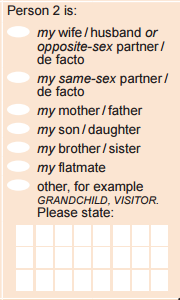 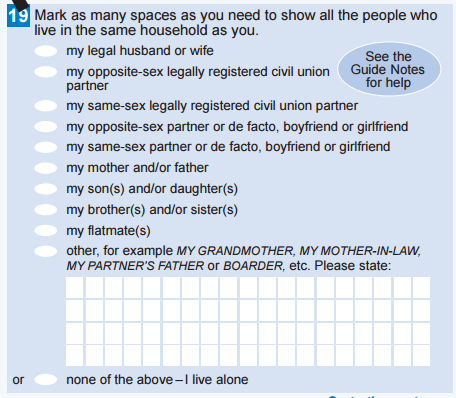 All census night residents and usual residents absent on census nightUsual residentsCommonwealth of the Northern Mariana Islands, Census 2010 Household QuestionnaireCommonwealth of the Northern Mariana Islands, Census 2010 Household Questionnaire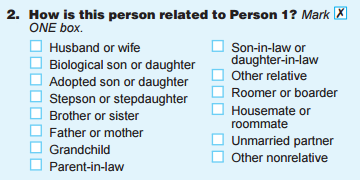 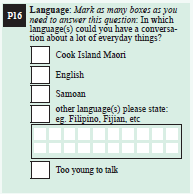 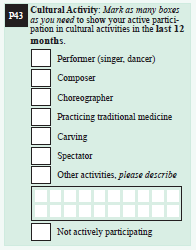 All usual residentsUsual residents aged 15 years and over 